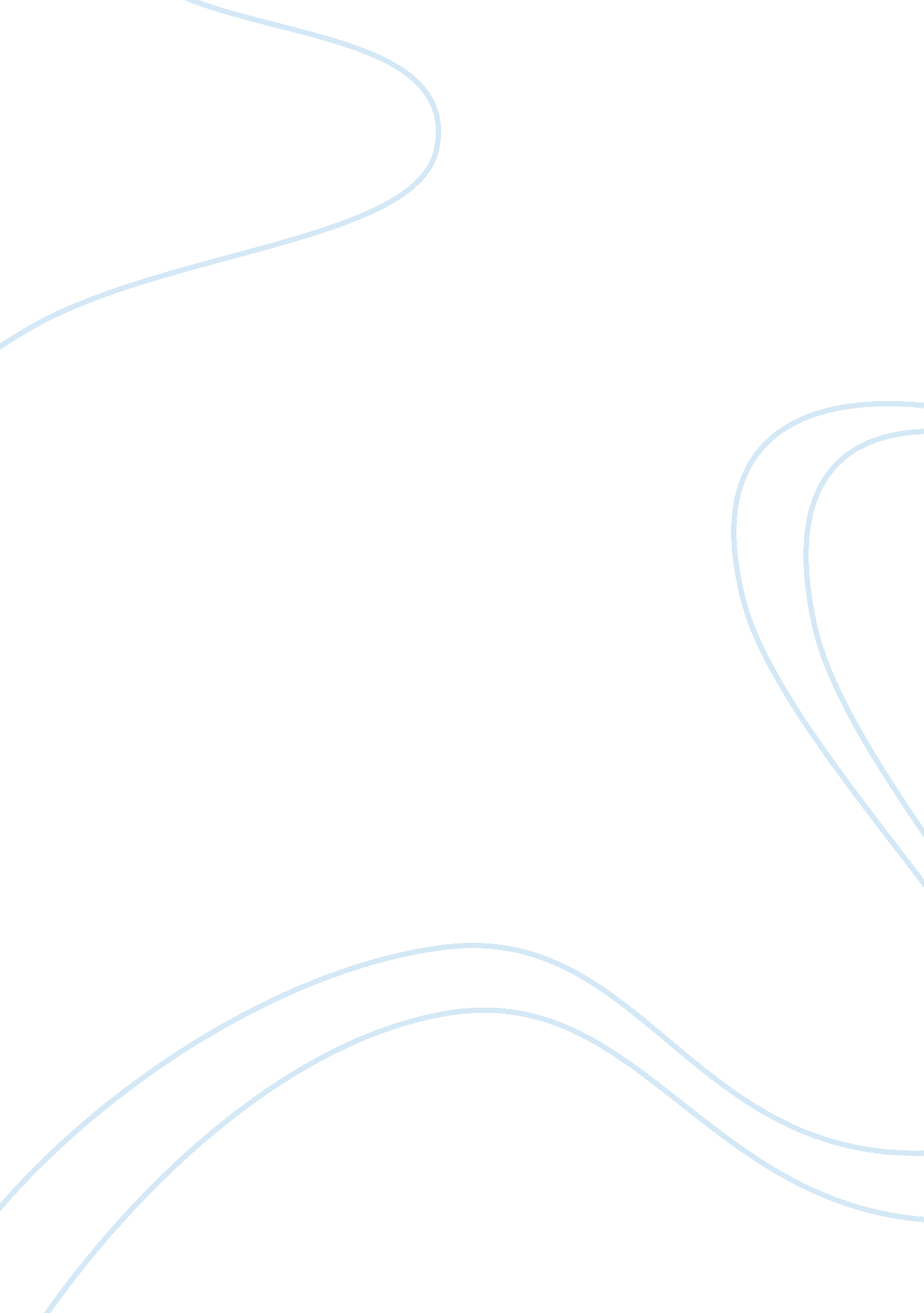 Belonging speech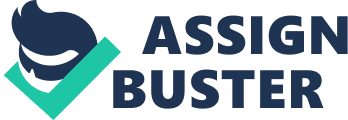 English speech Has there ever been a point in your life where you been in a situation feeling as if you don’t belong? Belonging is like you are accepted, respected and capable to adjust because of similar culture, groups and, nationality. Belonging is where your heart wants to be. Within the rainbows end by Jane Harrison and skin by Anthony Fabian the author presents the different degree of belonging and not belonging through the use of different technique and visual elements. In rainbow’s end, the author uses different types of technique to explore the sense of belonging about Aboriginal People. One is obviously the aboriginal heritage and values that we read in the play. Another is the importance of belonging to a particular group within that culture, such as the people down the flats. Another is family and the association that go up with the concept. Similarly in skin the composer explores theidea of belonging. The main character Sandra who was born in white family appears to be black so she is facing many difficulties and her parents were also having hard time to accept her. But after an apartheid she finally realise where she belongs. And got the citizen ship of South African country. In rainbows end Errol doesn’t understand what the importance of family is to dolly until the end of the play When he says” I realize i was wrong. For example, I will come up here, if you want, because where you belong and your family is important to you and me. (Pg. 93). This realization underlines the importance of family to dolly and dear banks family in general. This clarify the belonging to family is important belonging to groups is important. Similarly in skin Sandra doesn’t belong to school groups because of coloured . ore worryingly is the attitude of the head master who states, “ Sandra doesn’t belong here,” she doesn’t belong to white society later on she was expel from the school. Belonging is part of life for the satisfaction of life but Sandra doesn’t experience such belonging because of coloured. In order to belong people should be accepted for who they are and not judge on the basis of skin colour gender or racism. Gladys and dolly wanted to be accepted so that they could be treated equally and belong. Their desire to belong is show through the dream sequence such as pick a box, graduation from the university. This clearly signifies they want to belong in the main stream of society. But Nan dear is realistic and bring dolly and Gladys in realistic world. However Gladys and dolly wants to be accepted in the society. Errol also change his surname in order to belong. Where in skin Sandra become increasingly aware that she will never be accepted in the white world when she is dating. Later she runs off with the only man who makes her only feel as though she belong, petrous zawane a black man to whom she becomes pregnant and eventually leave her parents to live with. The father word” never gives up” inspired her throughout her life. Sandra finally realized her dream of setting up a shop and belongs as an equal member of the South African community. Conclusion In this way rainbows end and skin shows the different aspects of belonging through different ways. They also show how difficulties they have to face when people don’t belong. Also show people need to have strength to face with the problem. People need to accept according to time changes. Finally at the end everyone belong where they need to belong. 